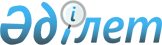 Об установлении ограничительных мероприятий
					
			Утративший силу
			
			
		
					Решение акима Петровского сельского округа Есильского района Северо-Казахстанской области от 17 сентября 2019 года № 12. Зарегистрировано Департаментом юстиции Северо-Казахстанской области 19 сентября 2019 года № 5573. Утратило силу решением акима Петровского сельского округа Есильского района Северо-Казахстанской области от 22 января 2020 года № 04
      Сноска. Утратило силу решением акима Петровского сельского округа Есильского района Северо-Казахстанской области от 22.01.2020 № 04 (вводится в действие со дня его первого официального опубликования).
      В соответствии с пунктом 2 статьи 35 Закона Республики Казахстан от 23 января 2001 года "О местном государственном управлении и самоуправлении в Республике Казахстан", подпунктом 7) статьи 10-1 Закона Республики Казахстан от 10 июля 2002 года "О ветеринарии", на основании представления главного государственного ветеринарно-санитарного инспектора Есильского района от 19 августа 2019 года № 10-11/100, аким Петровского сельского округа Есильского района Северо-Казахстанской области РЕШИЛ:
      1. Установить ограничительные мероприятия на территории товарищества с ограниченной ответственностью "Есиль-Петровка", расположенного в селе Петровка Петровского сельского округа Есильского района Северо-Казахстанской области в связи с выявлением болезни бруцеллез среди крупного рогатого скота.
      2. Настоящее решение вводится в действие со дня его первого официального опубликования.
					© 2012. РГП на ПХВ «Институт законодательства и правовой информации Республики Казахстан» Министерства юстиции Республики Казахстан
				
      Аким сельского округа 

О. Конкабаев
